   Uchwala Nr VIII/48/2019Rady Powiatu Mławskiegoz dnia 30 maja 2019 rokuw sprawie rozpatrzenia i zatwierdzenia sprawozdania finansowego wraz                                     ze sprawozdaniem z wykonania budżetu Powiatu Mławskiego za 2018 rok. Na podstawie art. 12 pkt 6 ustawy z dnia 5 czerwca 1998 roku o samorządzie powiatowym (Dz. U. z 2019 r. poz. 511) oraz art. 270 ust. 4 ustawy  z dnia 27 sierpnia               2009 roku o finansach publicznych (Dz. U. z 2019 r. poz. 869) - Rada Powiatu Mławskiego uchwala co następuje:§ 1Po rozpatrzeniu zatwierdza się sprawozdanie z wykonania budżetu Powiatu Mławskiego za 2018 rok w brzmieniu Załącznika Nr 1 do Uchwały Zarządu Powiatu Mławskiego Nr 115/2019 z dnia 28 marca 2019 roku.Po rozpatrzeniu zatwierdza się sprawozdanie finansowe Powiatu Mławskiego za 2018 rok w brzmieniu przekazanym przez Zarząd Powiatu Mławskiego Uchwałą                          Nr 140/2019 z dnia 29 kwietnia 2019 roku.§ 2Uchwała wchodzi w życie z dniem podjęcia i podlega publikacji w Dzienniku Urzędowym Województwa Mazowieckiego.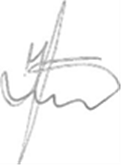 Przewodniczący Rady Powiatu   Jan Łukasik 